Рассмотрено и одобрено	УТВЕРЖДАЮна заседании УМО СПО РК	Председатель УМО СПОпротокол №1 от 09.01. 2024г.	«Технологии легкой промышленности»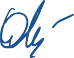  	 Медведева О.А.ПЛАН РАБОТЫ УМО СПО РК«29.00.00 Технология легкой промышленности» Методическая проблема, над которой работает УМО:«Внедрение в процесс обучения требований ФГОС, регламентов конкурса Профессионалы»№ п/пРАЗДЕЛЫРАЗДЕЛЫРАЗДЕЛЫМестопроведенияОтветственныйФорма отчетаЯнварьПротокол №1 от 09.01.24Протокол №1 от 09.01.24Протокол №1 от 09.01.24IОРГАНИЗАЦИОННО-МЕТОДИЧЕСКАЯДЕЯТЕЛЬНОСТЬОРГАНИЗАЦИОННО-МЕТОДИЧЕСКАЯДЕЯТЕЛЬНОСТЬОРГАНИЗАЦИОННО-МЕТОДИЧЕСКАЯДЕЯТЕЛЬНОСТЬ1.1Отчет председателя УМО о проделанной работе,представленной информации на страницу сайта УМООтчет председателя УМО о проделанной работе,представленной информации на страницу сайта УМООтчет председателя УМО о проделанной работе,представленной информации на страницу сайта УМОКабинет №41Медведева О.А.Отчет1.2Организационные мероприятия по планированиюдеятельности УМО.Организационные мероприятия по планированиюдеятельности УМО.Организационные мероприятия по планированиюдеятельности УМО.Кабинет №41Медведева О.А.План, протокол1.3Посещение уроков с целью обмена опытом по применению различных методов на уроках теоретического ипроизводственного обученияПосещение уроков с целью обмена опытом по применению различных методов на уроках теоретического ипроизводственного обученияПосещение уроков с целью обмена опытом по применению различных методов на уроках теоретического ипроизводственного обученияВ течение месяцаЧлены УМОАнализ урока1.4Информация о ходе работы по совершенствованиюкомплексного методического обеспечения предметов профессий "Портной", "Закройщик"Информация о ходе работы по совершенствованиюкомплексного методического обеспечения предметов профессий "Портной", "Закройщик"Информация о ходе работы по совершенствованиюкомплексного методического обеспечения предметов профессий "Портной", "Закройщик"Кабинет №41Зав. Кабинетами№11,36ОтчетIIМАССОВЫЕ МЕТОДИЧЕСКИЕ МЕРОПРИЯТИЯМАССОВЫЕ МЕТОДИЧЕСКИЕ МЕРОПРИЯТИЯМАССОВЫЕ МЕТОДИЧЕСКИЕ МЕРОПРИЯТИЯ2.1Участие в педагогических чтениях, доклад на тему«Дифференцированный подход при организации учебного процесса, учитывая индивидуальные особенности каждого обучаемого»Участие в педагогических чтениях, доклад на тему«Дифференцированный подход при организации учебного процесса, учитывая индивидуальные особенности каждого обучаемого»Участие в педагогических чтениях, доклад на тему«Дифференцированный подход при организации учебного процесса, учитывая индивидуальные особенности каждого обучаемого»Кабинет №41Василец О.В.Методический доклад2.2Слушание и обсуждение доклада: «Имидж педагога»Слушание и обсуждение доклада: «Имидж педагога»Слушание и обсуждение доклада: «Имидж педагога»Кабинет №41Романцова В.В.Методическийдоклад2.3.Мастер-класс «Фетровые забавы»Мастер-класс «Фетровые забавы»Мастер-класс «Фетровые забавы»Кабинет №41Мастер п/о Слепченко В.В.Мастер-класс«Фетровые забавы»2.4Рассмотрение и утверждение инструкционно- технологической карты «Изготовление кармана листочка с втачными концами в верхней одежде»Рассмотрение и утверждение инструкционно- технологической карты «Изготовление кармана листочка с втачными концами в верхней одежде»Рассмотрение и утверждение инструкционно- технологической карты «Изготовление кармана листочка с втачными концами в верхней одежде»Кабинет №11Мастер п/о Полюхович Т.В.Инструкционно- технологическая карта2.5Рассмотрение и утверждение инструкционно- технологической карты «Изготовление кармана листочка с настрочными концами в верхней одежде»Рассмотрение и утверждение инструкционно- технологической карты «Изготовление кармана листочка с настрочными концами в верхней одежде»Рассмотрение и утверждение инструкционно- технологической карты «Изготовление кармана листочка с настрочными концами в верхней одежде»Кабинет №11Мастер п/о Коновалова Е.В.Инструкционно- технологическая картаФевральПротокол №2 от 15.02.24Протокол №2 от 15.02.24Протокол №2 от 15.02.24IОРГАНИЗАЦИОННО-МЕТОДИЧЕСКАЯ РАБОТАОРГАНИЗАЦИОННО-МЕТОДИЧЕСКАЯ РАБОТАОРГАНИЗАЦИОННО-МЕТОДИЧЕСКАЯ РАБОТА1.1Посещение уроков с целью обмена опытом по применению различных методов на уроках по МДК и УППосещение уроков с целью обмена опытом по применению различных методов на уроках по МДК и УППосещение уроков с целью обмена опытом по применению различных методов на уроках по МДК и УПКабинеты, мастерскиеРогожникова Н.А. Добровольская Н.АМацюк Е.А.Анализы уроков1.2Обсудить мероприятия по проведению профориентационнойработы.Обсудить мероприятия по проведению профориентационнойработы.Обсудить мероприятия по проведению профориентационнойработы.Кабинет №41Члены УМОПлан мероприятийIIМАССОВЫЕ МЕТОДИЧЕСКИЕ МЕРОПРИЯТИЯМАССОВЫЕ МЕТОДИЧЕСКИЕ МЕРОПРИЯТИЯМАССОВЫЕ МЕТОДИЧЕСКИЕ МЕРОПРИЯТИЯ2.1Обсуждение   и   рассмотрение   методической   разработки«Изготовление женских брюк. Исправление дефектов послеОбсуждение   и   рассмотрение   методической   разработки«Изготовление женских брюк. Исправление дефектов послеОбсуждение   и   рассмотрение   методической   разработки«Изготовление женских брюк. Исправление дефектов послеКабинет №36Мастер п/о Баукина О.С.Методическая разработкапримерки. Обработка карманов со скосом»примерки. Обработка карманов со скосом»примерки. Обработка карманов со скосом»примерки. Обработка карманов со скосом»примерки. Обработка карманов со скосом»примерки. Обработка карманов со скосом»примерки. Обработка карманов со скосом»2.2Заслушатьиобсудитьдокладпреподавателянатему:Кабинет №41Мастер п/о Медведева О.А.Методический доклад2.2«Методы и формы самостоятельной работы обучающихся на теоретических занятиях».«Методы и формы самостоятельной работы обучающихся на теоретических занятиях».«Методы и формы самостоятельной работы обучающихся на теоретических занятиях».«Методы и формы самостоятельной работы обучающихся на теоретических занятиях».«Методы и формы самостоятельной работы обучающихся на теоретических занятиях».«Методы и формы самостоятельной работы обучающихся на теоретических занятиях».«Методы и формы самостоятельной работы обучающихся на теоретических занятиях».Кабинет №41Мастер п/о Медведева О.А.Методический доклад2.3Подготовка к фестивалю «Фантазии без границ».Подготовка к фестивалю «Фантазии без границ».Подготовка к фестивалю «Фантазии без границ».Подготовка к фестивалю «Фантазии без границ».Подготовка к фестивалю «Фантазии без границ».Подготовка к фестивалю «Фантазии без границ».Подготовка к фестивалю «Фантазии без границ».Кабинет №41Преподаватель Лебедева И.Ю.Члены УМООтчет о подготовке2.4Заслушать   и   обсудить   доклад   мастера   п/о   на   тему:«Особенности воспитательной работы с обучающимися из«группы риска»Заслушать   и   обсудить   доклад   мастера   п/о   на   тему:«Особенности воспитательной работы с обучающимися из«группы риска»Заслушать   и   обсудить   доклад   мастера   п/о   на   тему:«Особенности воспитательной работы с обучающимися из«группы риска»Заслушать   и   обсудить   доклад   мастера   п/о   на   тему:«Особенности воспитательной работы с обучающимися из«группы риска»Заслушать   и   обсудить   доклад   мастера   п/о   на   тему:«Особенности воспитательной работы с обучающимися из«группы риска»Заслушать   и   обсудить   доклад   мастера   п/о   на   тему:«Особенности воспитательной работы с обучающимися из«группы риска»Заслушать   и   обсудить   доклад   мастера   п/о   на   тему:«Особенности воспитательной работы с обучающимися из«группы риска»Кабинет №41Мастера п/о Романенко Л.В.Методический докладМартПротокол №3 от 14.03.24Протокол №3 от 14.03.24Протокол №3 от 14.03.24IОРГАНИЗАЦИОННО-МЕТОДИЧЕСКАЯ РАБОТАОРГАНИЗАЦИОННО-МЕТОДИЧЕСКАЯ РАБОТАОРГАНИЗАЦИОННО-МЕТОДИЧЕСКАЯ РАБОТАОРГАНИЗАЦИОННО-МЕТОДИЧЕСКАЯ РАБОТАОРГАНИЗАЦИОННО-МЕТОДИЧЕСКАЯ РАБОТАОРГАНИЗАЦИОННО-МЕТОДИЧЕСКАЯ РАБОТАОРГАНИЗАЦИОННО-МЕТОДИЧЕСКАЯ РАБОТА1.1Посещение уроков с целью обмена опытом по применению различных методов на уроках по МДК и УППосещение уроков с целью обмена опытом по применению различных методов на уроках по МДК и УППосещение уроков с целью обмена опытом по применению различных методов на уроках по МДК и УППосещение уроков с целью обмена опытом по применению различных методов на уроках по МДК и УППосещение уроков с целью обмена опытом по применению различных методов на уроках по МДК и УППосещение уроков с целью обмена опытом по применению различных методов на уроках по МДК и УППосещение уроков с целью обмена опытом по применению различных методов на уроках по МДК и УПКабинет №41Баукина О.С. Шеховцова Л.Н. Романцова В.В.Анализы уроков1.2Рассмотрение вопросов по подготовке к демонстрационному экзамену по профессии «Закройщик», «Портной»Рассмотрение вопросов по подготовке к демонстрационному экзамену по профессии «Закройщик», «Портной»Рассмотрение вопросов по подготовке к демонстрационному экзамену по профессии «Закройщик», «Портной»Рассмотрение вопросов по подготовке к демонстрационному экзамену по профессии «Закройщик», «Портной»Рассмотрение вопросов по подготовке к демонстрационному экзамену по профессии «Закройщик», «Портной»Рассмотрение вопросов по подготовке к демонстрационному экзамену по профессии «Закройщик», «Портной»Рассмотрение вопросов по подготовке к демонстрационному экзамену по профессии «Закройщик», «Портной»Кабинет №41Медведева О.А. Рогожникова Н.А. Дроботенко О.Н. Романцова В.В. Баукина О.С. Мацюк Е.А.Слепченко В.П.Протокол1.3Проведение фестиваля «Фантазии без границ».Проведение фестиваля «Фантазии без границ».Проведение фестиваля «Фантазии без границ».Проведение фестиваля «Фантазии без границ».Проведение фестиваля «Фантазии без границ».Проведение фестиваля «Фантазии без границ».Проведение фестиваля «Фантазии без границ».Актовый залколледжаЧлены УМОИнформация насайт колледжаIIМАССОВЫЕ МЕТОДИЧЕСКИЕ МЕРОПРИЯТИЯМАССОВЫЕ МЕТОДИЧЕСКИЕ МЕРОПРИЯТИЯМАССОВЫЕ МЕТОДИЧЕСКИЕ МЕРОПРИЯТИЯМАССОВЫЕ МЕТОДИЧЕСКИЕ МЕРОПРИЯТИЯМАССОВЫЕ МЕТОДИЧЕСКИЕ МЕРОПРИЯТИЯМАССОВЫЕ МЕТОДИЧЕСКИЕ МЕРОПРИЯТИЯМАССОВЫЕ МЕТОДИЧЕСКИЕ МЕРОПРИЯТИЯ2.1Заслушивание и обсуждение доклада по теме: «Взаимосвязь мастера и обучающегося на занятиях учебной практики».Заслушивание и обсуждение доклада по теме: «Взаимосвязь мастера и обучающегося на занятиях учебной практики».Заслушивание и обсуждение доклада по теме: «Взаимосвязь мастера и обучающегося на занятиях учебной практики».Заслушивание и обсуждение доклада по теме: «Взаимосвязь мастера и обучающегося на занятиях учебной практики».Заслушивание и обсуждение доклада по теме: «Взаимосвязь мастера и обучающегося на занятиях учебной практики».Заслушивание и обсуждение доклада по теме: «Взаимосвязь мастера и обучающегося на занятиях учебной практики».Заслушивание и обсуждение доклада по теме: «Взаимосвязь мастера и обучающегося на занятиях учебной практики».Кабинет №41Мастер п/о Слепченко В.П.Методический доклад2.2Рассмотреть и обсудить методическую разработку «Теорияцвета в художественном проектировании одежды»Рассмотреть и обсудить методическую разработку «Теорияцвета в художественном проектировании одежды»Рассмотреть и обсудить методическую разработку «Теорияцвета в художественном проектировании одежды»Рассмотреть и обсудить методическую разработку «Теорияцвета в художественном проектировании одежды»Рассмотреть и обсудить методическую разработку «Теорияцвета в художественном проектировании одежды»Рассмотреть и обсудить методическую разработку «Теорияцвета в художественном проектировании одежды»Рассмотреть и обсудить методическую разработку «Теорияцвета в художественном проектировании одежды»Кабинет №41ПреподавательКардаш С.В.Методическаяразработка2.3Обсуждение   и   рассмотрение   методической   разработки«Подготовка и проведение примерки юбки»Обсуждение   и   рассмотрение   методической   разработки«Подготовка и проведение примерки юбки»Обсуждение   и   рассмотрение   методической   разработки«Подготовка и проведение примерки юбки»Обсуждение   и   рассмотрение   методической   разработки«Подготовка и проведение примерки юбки»Обсуждение   и   рассмотрение   методической   разработки«Подготовка и проведение примерки юбки»Обсуждение   и   рассмотрение   методической   разработки«Подготовка и проведение примерки юбки»Обсуждение   и   рассмотрение   методической   разработки«Подготовка и проведение примерки юбки»Кабинет №41ПреподавательМедведева О.А.Методическаяразработка2.4Обсуждение и рассмотрение открытого занятия «Обработкадлинного рукава и соединение его с проймой»Обсуждение и рассмотрение открытого занятия «Обработкадлинного рукава и соединение его с проймой»Обсуждение и рассмотрение открытого занятия «Обработкадлинного рукава и соединение его с проймой»Обсуждение и рассмотрение открытого занятия «Обработкадлинного рукава и соединение его с проймой»Обсуждение и рассмотрение открытого занятия «Обработкадлинного рукава и соединение его с проймой»Обсуждение и рассмотрение открытого занятия «Обработкадлинного рукава и соединение его с проймой»Обсуждение и рассмотрение открытого занятия «Обработкадлинного рукава и соединение его с проймой»Кабинет №41Мастер п/оРоманенко Л.В.Методическаяразработка2.5Разработка контрольного задания и рабочей документации для проведения регионального чемпионата «Абилимпикс»по компетенции «Портной». Работа с экспертамиРазработка контрольного задания и рабочей документации для проведения регионального чемпионата «Абилимпикс»по компетенции «Портной». Работа с экспертамиРазработка контрольного задания и рабочей документации для проведения регионального чемпионата «Абилимпикс»по компетенции «Портной». Работа с экспертамиРазработка контрольного задания и рабочей документации для проведения регионального чемпионата «Абилимпикс»по компетенции «Портной». Работа с экспертамиРазработка контрольного задания и рабочей документации для проведения регионального чемпионата «Абилимпикс»по компетенции «Портной». Работа с экспертамиРазработка контрольного задания и рабочей документации для проведения регионального чемпионата «Абилимпикс»по компетенции «Портной». Работа с экспертамиРазработка контрольного задания и рабочей документации для проведения регионального чемпионата «Абилимпикс»по компетенции «Портной». Работа с экспертамиКабинет №41Василец О.В.Контрольное задание2.6Разработка контрольного задания и рабочей документации для проведения регионального чемпионата «Абилимпикс»по компетенции «Швея». Работа с экспертамиРазработка контрольного задания и рабочей документации для проведения регионального чемпионата «Абилимпикс»по компетенции «Швея». Работа с экспертамиРазработка контрольного задания и рабочей документации для проведения регионального чемпионата «Абилимпикс»по компетенции «Швея». Работа с экспертамиРазработка контрольного задания и рабочей документации для проведения регионального чемпионата «Абилимпикс»по компетенции «Швея». Работа с экспертамиРазработка контрольного задания и рабочей документации для проведения регионального чемпионата «Абилимпикс»по компетенции «Швея». Работа с экспертамиРазработка контрольного задания и рабочей документации для проведения регионального чемпионата «Абилимпикс»по компетенции «Швея». Работа с экспертамиРазработка контрольного задания и рабочей документации для проведения регионального чемпионата «Абилимпикс»по компетенции «Швея». Работа с экспертамиКабинет №41Баукина О.С.Контрольное задание2.7Разработка контрольного задания и рабочей документации для проведения регионального чемпионата «Абилимпикс»по компетенции «Вязание крючком». Работа с экспертамиРазработка контрольного задания и рабочей документации для проведения регионального чемпионата «Абилимпикс»по компетенции «Вязание крючком». Работа с экспертамиРазработка контрольного задания и рабочей документации для проведения регионального чемпионата «Абилимпикс»по компетенции «Вязание крючком». Работа с экспертамиРазработка контрольного задания и рабочей документации для проведения регионального чемпионата «Абилимпикс»по компетенции «Вязание крючком». Работа с экспертамиРазработка контрольного задания и рабочей документации для проведения регионального чемпионата «Абилимпикс»по компетенции «Вязание крючком». Работа с экспертамиРазработка контрольного задания и рабочей документации для проведения регионального чемпионата «Абилимпикс»по компетенции «Вязание крючком». Работа с экспертамиРазработка контрольного задания и рабочей документации для проведения регионального чемпионата «Абилимпикс»по компетенции «Вязание крючком». Работа с экспертамиКабинет №41Полюхович Т.В.Контрольное заданиеАпрельПротокол №4 от 18.04.24Протокол №4 от 18.04.24Протокол №4 от 18.04.24IОРГАНИЗАЦИОННО-МЕТОДИЧЕСКАЯ РАБОТАОРГАНИЗАЦИОННО-МЕТОДИЧЕСКАЯ РАБОТАОРГАНИЗАЦИОННО-МЕТОДИЧЕСКАЯ РАБОТАОРГАНИЗАЦИОННО-МЕТОДИЧЕСКАЯ РАБОТАОРГАНИЗАЦИОННО-МЕТОДИЧЕСКАЯ РАБОТАОРГАНИЗАЦИОННО-МЕТОДИЧЕСКАЯ РАБОТАОРГАНИЗАЦИОННО-МЕТОДИЧЕСКАЯ РАБОТА1.1Посещение уроков с целью обмена опытом по применению различных методов на уроках по МДК и УППосещение уроков с целью обмена опытом по применению различных методов на уроках по МДК и УППосещение уроков с целью обмена опытом по применению различных методов на уроках по МДК и УППосещение уроков с целью обмена опытом по применению различных методов на уроках по МДК и УППосещение уроков с целью обмена опытом по применению различных методов на уроках по МДК и УППосещение уроков с целью обмена опытом по применению различных методов на уроках по МДК и УППосещение уроков с целью обмена опытом по применению различных методов на уроках по МДК и УПКабинеты, мастерскиеДроботенко О.Н. Коновалова Е.В.Романенко Л.В.Анализы уроков1.2Заслушать информацию о ходе работы по комплектации комплексного методического обеспечения согласно ФГОС.Заслушать информацию о ходе работы по комплектации комплексного методического обеспечения согласно ФГОС.Заслушать информацию о ходе работы по комплектации комплексного методического обеспечения согласно ФГОС.Заслушать информацию о ходе работы по комплектации комплексного методического обеспечения согласно ФГОС.Заслушать информацию о ходе работы по комплектации комплексного методического обеспечения согласно ФГОС.Заслушать информацию о ходе работы по комплектации комплексного методического обеспечения согласно ФГОС.Заслушать информацию о ходе работы по комплектации комплексного методического обеспечения согласно ФГОС.Кабинет №41Члены УМОМацюк Е.А. Баукина О.С.ОтчетыIIМАССОВЫЕ МЕТОДИЧЕСКИЕ МЕРОПРИЯТИЯМАССОВЫЕ МЕТОДИЧЕСКИЕ МЕРОПРИЯТИЯМАССОВЫЕ МЕТОДИЧЕСКИЕ МЕРОПРИЯТИЯМАССОВЫЕ МЕТОДИЧЕСКИЕ МЕРОПРИЯТИЯМАССОВЫЕ МЕТОДИЧЕСКИЕ МЕРОПРИЯТИЯМАССОВЫЕ МЕТОДИЧЕСКИЕ МЕРОПРИЯТИЯМАССОВЫЕ МЕТОДИЧЕСКИЕ МЕРОПРИЯТИЯ2.1Рассмотрение и обсуждение на заседании методическойкомиссии мероприятия для проведения предметной неделиРассмотрение и обсуждение на заседании методическойкомиссии мероприятия для проведения предметной неделиРассмотрение и обсуждение на заседании методическойкомиссии мероприятия для проведения предметной неделиРассмотрение и обсуждение на заседании методическойкомиссии мероприятия для проведения предметной неделиРассмотрение и обсуждение на заседании методическойкомиссии мероприятия для проведения предметной неделиРассмотрение и обсуждение на заседании методическойкомиссии мероприятия для проведения предметной неделиРассмотрение и обсуждение на заседании методическойкомиссии мероприятия для проведения предметной неделиКабинет №41ПредседательЧлены УМОПлан мероприятий2.2Заслушивание и обсуждение доклада «Метод проектов в образовательном процессе».Заслушивание и обсуждение доклада «Метод проектов в образовательном процессе».Заслушивание и обсуждение доклада «Метод проектов в образовательном процессе».Заслушивание и обсуждение доклада «Метод проектов в образовательном процессе».Заслушивание и обсуждение доклада «Метод проектов в образовательном процессе».Заслушивание и обсуждение доклада «Метод проектов в образовательном процессе».Заслушивание и обсуждение доклада «Метод проектов в образовательном процессе».Кабинет №41Мастер п/о Мацюк Е.А.Методический доклад2.3Участие	в	проведении	регионального	чемпионатаУчастие	в	проведении	регионального	чемпионатаУчастие	в	проведении	регионального	чемпионатаУчастие	в	проведении	регионального	чемпионатаУчастие	в	проведении	регионального	чемпионатаУчастие	в	проведении	регионального	чемпионатаУчастие	в	проведении	регионального	чемпионатаПлощадкаИнформация на«Абилимпикс»  по    компетенции  «Портной»,  "Швея", "Вязание крючком".компетенцииПредседатель, члены УМОсайт колледжа2.4Проведение экскурсии на площадку «Портной» "Швея",ПлощадкакомпетенцииЧлены УМОИнформация насайт колледжа2.4"Вязание крючком".ПлощадкакомпетенцииЧлены УМОИнформация насайт колледжа2.5Принять    участие    в    конкурсе    «Лучшее    методическоепособие»МетодкабинетПредседатель, членыУМОИнформация насайтМай	Протокол №5 от 16.05.24Май	Протокол №5 от 16.05.24Май	Протокол №5 от 16.05.24Май	Протокол №5 от 16.05.24Май	Протокол №5 от 16.05.24IОРГАНИЗАЦИОННО-МЕТОДИЧЕСКАЯ РАБОТА1.1Подготовка документации к государственной аттестацииКабинет №41Медведева О.А.Программа ГИА1.2Прохождение курсов повышения квалификации для членов УМО, подготовка материалов членов УМО к аттестацииКЦРПОЧлены УМОСвидетельство Материалы каттестации1.3Внесение предложений по обновлению содержания рабочих программ учебных дисциплин и профессиональных модулейпо профессии «Мастер по изготовлению швейных изделийКабинет№41Члены УМОПротокол1.4Посещение уроков с целью обмена опытом по применению различных методов на уроках по МДК и УПКабинеты, мастерскиеМедведева О.А. Кардаш С.В.Слепченко В.П.Анализы уроков1.5Подведение итогов регионального чемпионата«Абилимпикс»Кабинет №41Мардаровская И.В.ПротоколIIМАССОВЫЕ МЕТОДИЧЕСКИЕ МЕРОПРИЯТИЯ2.1Заслушать и обсудить доклад мастера п/о: «Мотивацияобучающихся СПО»Кабинет №41Мастера п/оШеховцова Л.Н.Методическийдоклад2.2Проведение предметной недели согласно плана работыКабинеты,мастерскиеПредседатель,члены УМОИнформация насайт колледжа2.3Заслушать доклад мастера «Проблемы профессиональногообразования в современных условиях»Кабинет №41Мастер п/оБаукина О.С.Методическийдоклад2.4Заслушивание отчетов индивидуальных планов работы преподавателейКабинет №41Члены УМООтчеты2.5Мастер-класс «Легко и проста»Кабинет №18Рогожникова Н.А.Дроботенко О.Н.Отчет2.5Проведение фестиваля «Формула успеха моды»Актовый залЛебедева И.Ю. Медведева О.А.Члены УМОИнформация на сайт колледжаИюнь	Протокол №6 от 13.06.24Июнь	Протокол №6 от 13.06.24Июнь	Протокол №6 от 13.06.24Июнь	Протокол №6 от 13.06.24Июнь	Протокол №6 от 13.06.24IОРГАНИЗАЦИОННО-МЕТОДИЧЕСКАЯ РАБОТА1.1Анализ работы УМО за первое полугодие 2024Кабинет №41Медведева О.А.Протокол1.2Корректировка плана работы УМО на второе полугодие2024Кабинет №41Медведева О.А.ПротоколIIМАССОВЫЕ МЕТОДИЧЕСКИЕ МЕРОПРИЯТИЯ2.1Рассмотрение  нормативно-правовой  документации  поорганизации и проведению ГИА в форме ДЭ.Кабинет №41Чуприна Р.И.2.2Принять участие в подготовке и проведении ДЭ в группах«Портных» и «Закройщиков»ПлощадкиЧлены УМОИнформация насайт колледжаАвгуст	Протокол №7 от 29.08.24Август	Протокол №7 от 29.08.24Август	Протокол №7 от 29.08.24Август	Протокол №7 от 29.08.24Август	Протокол №7 от 29.08.24IОРГАНИЗАЦИОННО-МЕТОДИЧЕСКАЯ РАБОТА1.1Рассмотрение КТП и ФОС, рабочих программ.Методический кабинетколледжаЧлены УМО МетодистПротокол1.2.Составление      плана      научно-исследовательской	и методической работы каждого члена ЦК – индивидуальный план работыМетодический кабинет колледжаПредседатель УМОПротокол1.3.Обсуждение новых положений о внутреннем контроле, оМетодистПротоколтекущем контроле успеваемости и промежуточной аттестации, о формировании фонда оценочных средств для проведения текущего контроля успеваемости и промежуточной аттестации обучающихся, о портфолио обучающегося, об организации учебной и производственной практики. Корректировка и переутверждение КОС, методических рекомендаций по ВСР, практическим занятиям.Методический кабинет колледжаЧлены УМОКОСМетодические рекомендации1.4.О     продолжении     формирования     комплектов     учебно-методического обеспечения с учетом использования профессиональной лексики, профессиональных тестов, использовать практику деловых игр, применять мультимедийные программы, обеспечивая развитие личности обучающихся.Формирование электронной версии материалов.Методический кабинет колледжаМетодистЧлены УМОПротоколIIМАССОВЫЕ МЕТОДИЧЕСКИЕ МЕРОПРИЯТИЯ2.1.Участие в заседании методического совета колледжа повопросам подготовки к новому учебному годуЧлены УМОПротокол МССентябрь	Протокол №8 от 26.09.24Сентябрь	Протокол №8 от 26.09.24Сентябрь	Протокол №8 от 26.09.24Сентябрь	Протокол №8 от 26.09.24Сентябрь	Протокол №8 от 26.09.24IОРГАНИЗАЦИОННО-МЕТОДИЧЕСКАЯ РАБОТА1.1Рассмотрение и обсуждение графика проведения открытых уроков	членами	УМО,	внеклассных	мероприятий,предметной недели.Кабинет №41Методист Члены УМОПротокол1.2.Корректировка и утверждение тем самообразования.Кабинет №41ПредседательПротокол1.3.Рассмотрение списка аттестующихся членов УМОКабинет №41ПредседательМедведева О.А.Протокол1.4.Рассмотрение и согласование графика взаимопосещения уроков теоретического обучения, уроков п/о с целью оказания методической помощи по комплексно-методическому обеспечению модулейКабинет №41Члены УМОПротокол1.5.Разработка контрольного задания и рабочей документации для проведения отборочного тура для участия в Региональном конкурсе «Профессионалы Крыма-2024» покомпетенции «Технология моды»Кабинет №18Рогожникова Н.А.Контрольное задание1.6.Посещение уроков с целью обмена опытом по применениюразличных	методов	на	уроках	теоретического	и производственного обученияКабинеты, мастерскиеРогожникова Н.А.Мацюк Е.А. Добровольская Н.А.Анализы уроковIIМАССОВЫЕ МЕТОДИЧЕСКИЕ МЕРОПРИЯТИЯ2.1.Проведение отборочного тура для участия в региональном конкурсе «Молодые профессионалы Крыма -2023» по компетенции «Технология моды»Площадка компетенцииРогожникова Н.А. Члены УМОИнформация на сайт колледжа2.2Мастер-класс «Изготовление мужского нательного белья»Кабинет №41Мацюк Е.А.Видео-ролик2.3Проведение отборочного этапа Национального чемпионата«Абилимпикс»  по     компетенциям  «Швея»,     «Вязание крючком», «Портной»Кабинет№25,30Баукина О.С. Полюхович Т.В. Василец О.В.Октябрь	Протокол №9 от 24.10.24Октябрь	Протокол №9 от 24.10.24Октябрь	Протокол №9 от 24.10.24Октябрь	Протокол №9 от 24.10.24Октябрь	Протокол №9 от 24.10.24IОРГАНИЗАЦИОННО-МЕТОДИЧЕСКАЯ РАБОТА1.1Разработка заданий для участия в Региональном чемпионате«Молодые профессионалы Крыма -2024» по компетенции«Технология моды»Кабинет №18Рогожникова Н.А.Контрольное заданиеIIМАССОВЫЕ МЕТОДИЧЕСКИЕ МЕРОПРИЯТИЯ2.1Методический доклад: «Актуальность метода проектов образовательной деятельности колледжа»Кабинет №41Кардаш С.В.Методический доклад2.2Методическая разработка: «Обработка прорезного кармана с втачной листочкой в легкой одежде»Кабинет №41Добровольская Н.А.Методическая разработкаНоябрьПротокол №10 от 28.11.24Протокол №10 от 28.11.24Протокол №10 от 28.11.24IОРГАНИЗАЦИОННО-МЕТОДИЧЕСКАЯ РАБОТА1.1Оказание методической помощи аттестующимсяКабинет №41Председатель УМО1.2Рассмотреть программу ГИА и ФОС к ГИА по профессии«Мастер по изготовлению швейных изделий».Кабинет №41Медведева О.А.Программа ГИАIIМАССОВЫЕ МЕТОДИЧЕСКИЕ МЕРОПРИЯТИЯ2.1.Посещение уроков с целью обмена опытом по применению различных	методов	на	уроках	теоретического	ипроизводственного обученияКабинеты, мастерскиеБаукина О.С Романцова В.В.Шеховцова Л.Н.Анализы уроков2.2.Проведение  Республиканского   чемпионата  «Молодые профессионалы Крыма -2024» по компетенции «Технологиямоды»Кабинет №18Члены УМО Рогожникова Н.А.Информация на сайт2.3Выставка  творческих  работ  обучающихся  1    курса«Игольница»Холл колледжаМедведева О.А.Баукина О.С.Информация насайт2.4Методический доклад «Методы и формы самостоятельнойработы обучающихся на занятиях учебной практики»Кабинет №41Добровольская Н.А.Методическийдоклад2.5Методическая разработка «Обработка воротника в пальто»Кабинет №41Шеховцова Л.Н.МетодическаяразработкаДекабрь	Протокол №11 от 25 .12.24Декабрь	Протокол №11 от 25 .12.24Декабрь	Протокол №11 от 25 .12.24Декабрь	Протокол №11 от 25 .12.24Декабрь	Протокол №11 от 25 .12.24IОРГАНИЗАЦИОННО-МЕТОДИЧЕСКАЯ РАБОТА1.1Принять участие в  создание базы электронных пособийКабинет №41Члены УМОЭлектронныепособия1.2Подготовка отчета о работе УМО за 2024 годКабинет №41Медведева О.А.Информация насайт колледжаIIМАССОВЫЕ МЕТОДИЧЕСКИЕ МЕРОПРИЯТИЯ2.1Посещение уроков с целью обмена опытом по применениюразличных	методов	на	уроках	теоретического	и производственного обученияКабинеты, мастерскиеДроботенко О.Н.Коновалова Е.В. Романенко Л.В.Анализы уроков2.2.Заслушивание и обсуждение доклада мастера п/о: «Деловая игра-как	средство	освоения	профессиональнойдеятельности»Кабинет №41Василец О.В.Доклад2.3Проведение мастер-класса для групп ОВЗ «Новогодний калейдоскоп»Кабинет №33Мастер п/о Слепченко В.В.Мастер-класс